REFLEXIVNÍ ZPRÁVAIKAP 1517 Kek a Kiki1.1.2.1.1.3.12 Aktivní učitel – použití aktivizačních nástrojů ZŠRegistrační číslo: CZ.02.3.68/0.0/0.0/16_034/0008656Aktivizační nástroj – Polytechnická výchova8. třída – matematika – 13. prosince 2019Nástroj byl využit v 8. ročníku jako zábavná forma opakování početních operací. Žáci řešili úkoly z pracovního listu nejprve samostatně, následně jsme vše společně prošli a dořešili. Úlohy byly postaveny na pohádkovém příběhu, což žáky zaujalo. Nejprve zjišťovali neznámé rozměry záhonu, počítali počet sazenic tulipánů, zkoušeli vyřešit sudoku a další logické úlohy. Žáky práce bavila.Mgr. Tereza Kratochvílová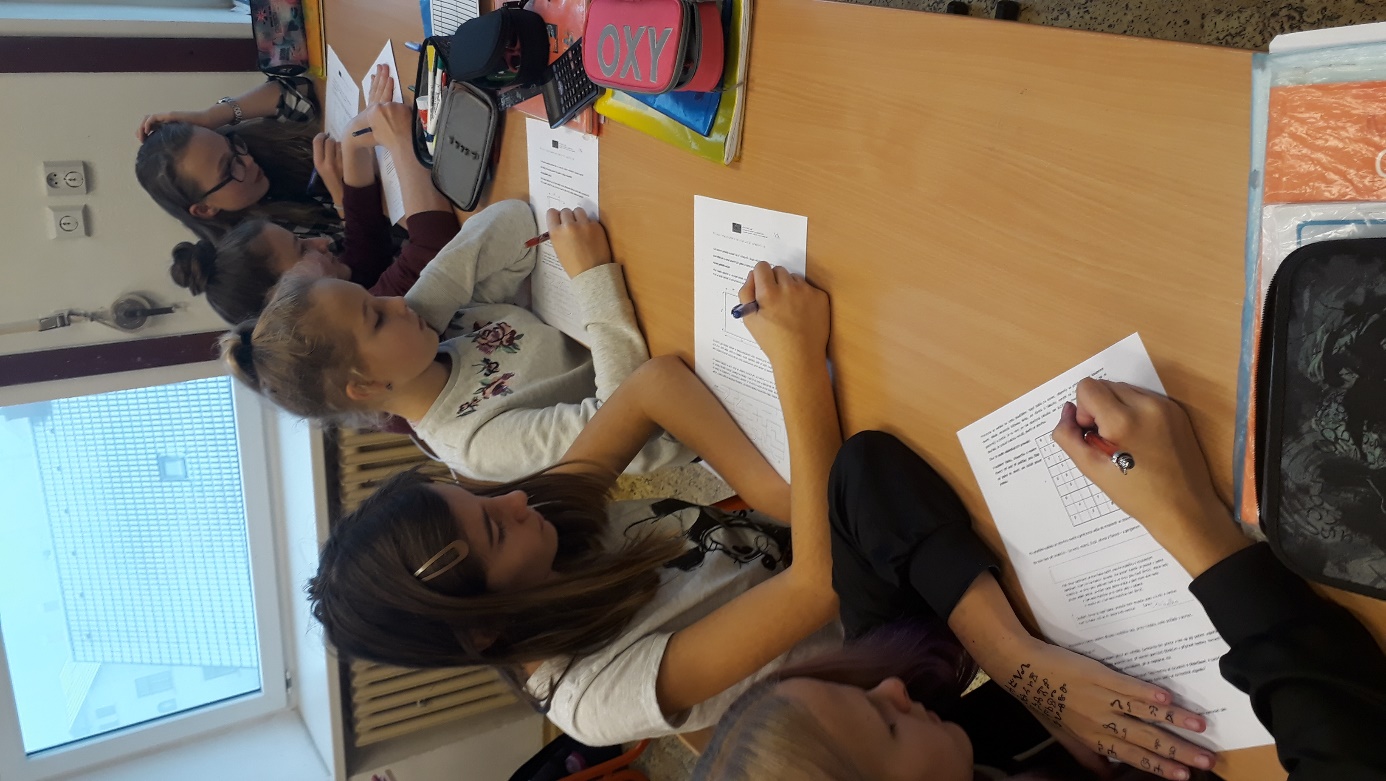 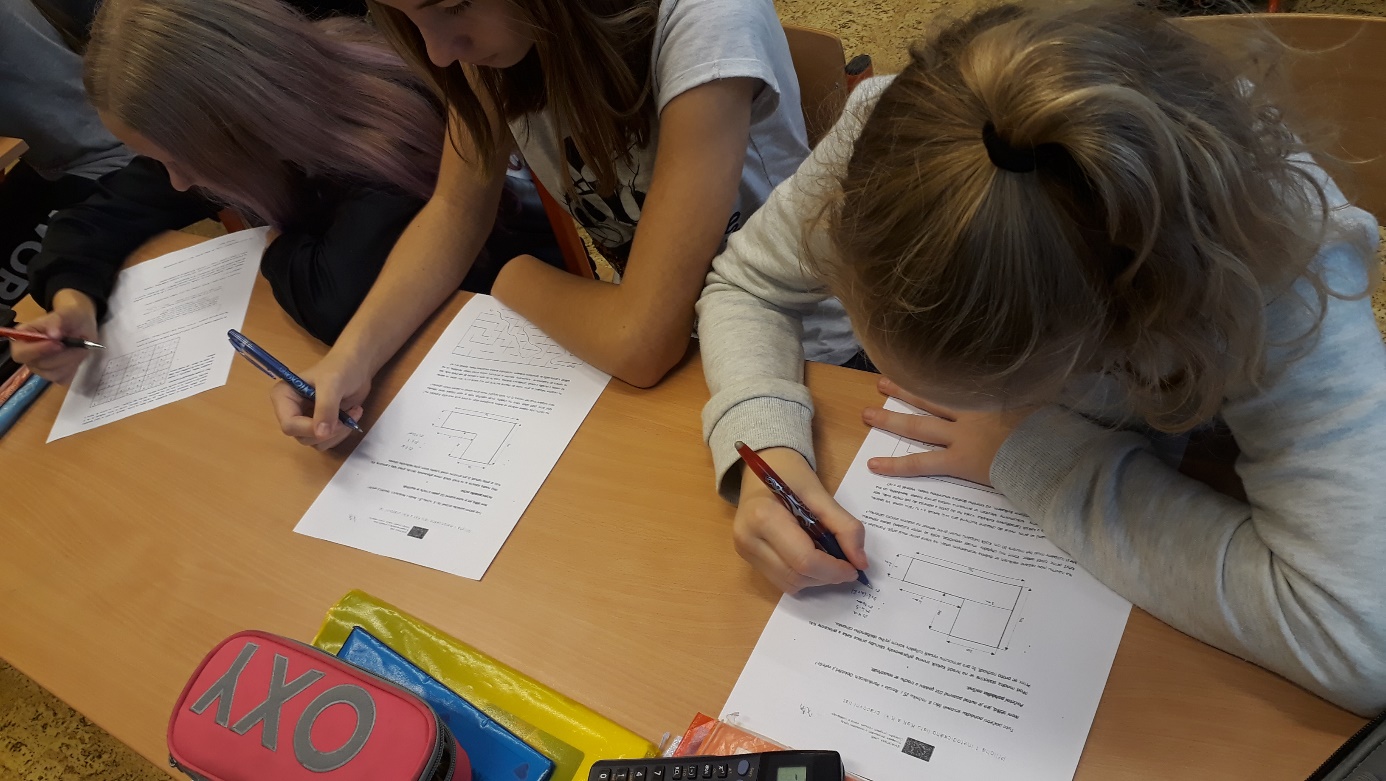 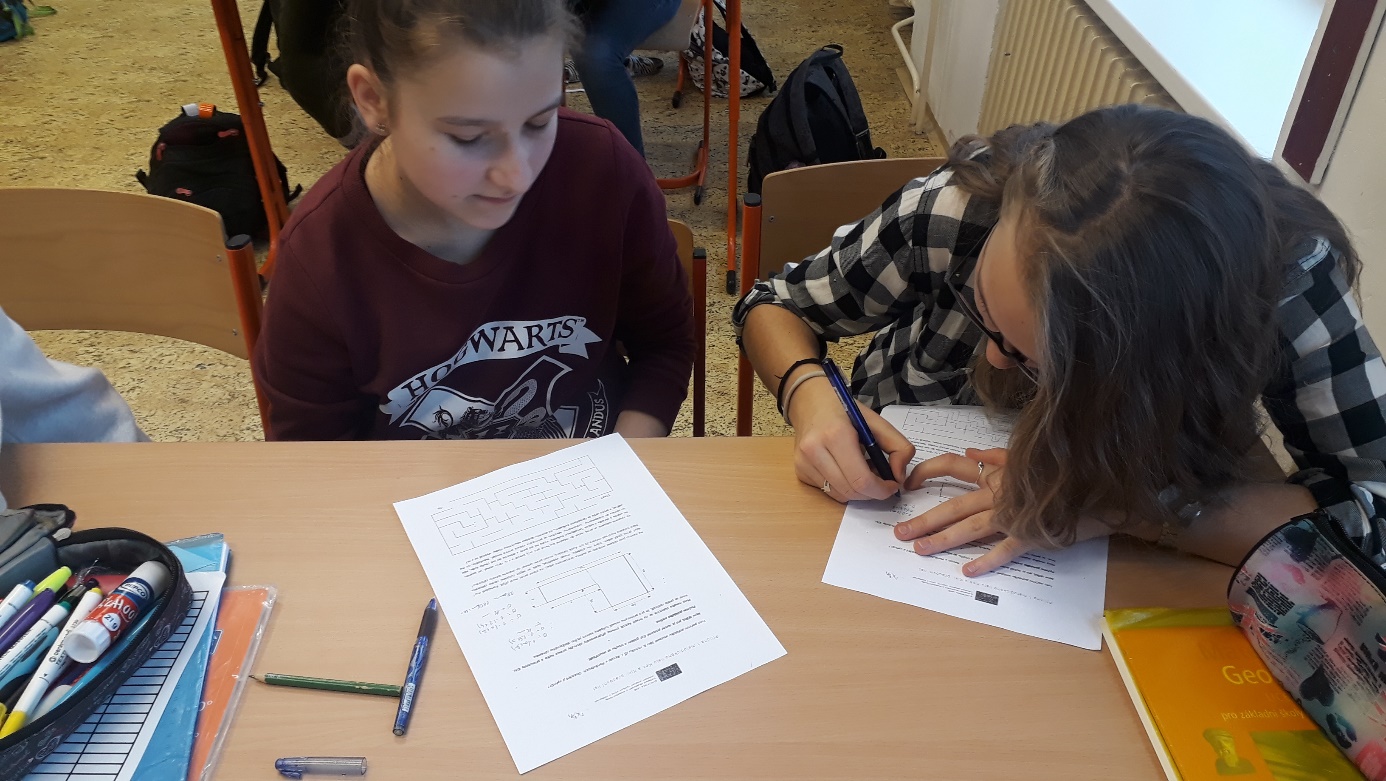 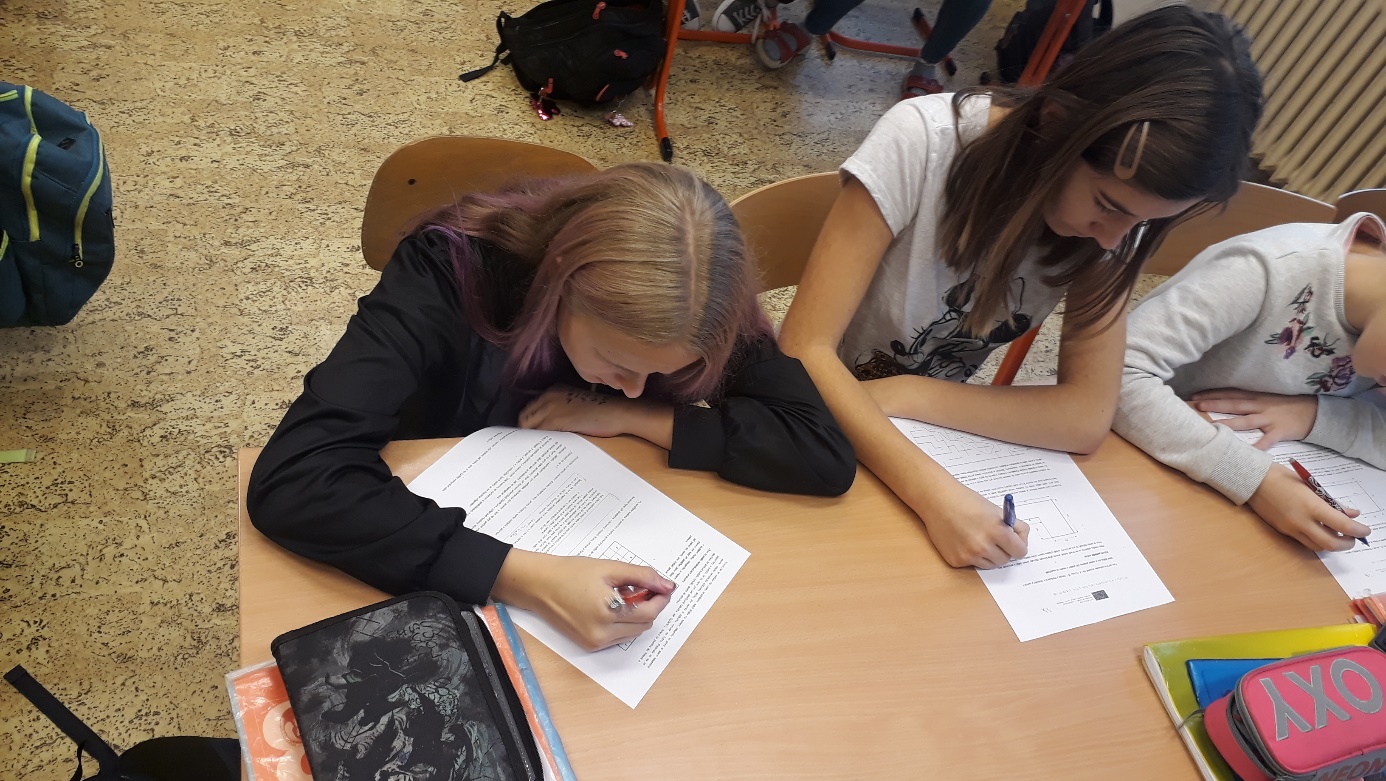 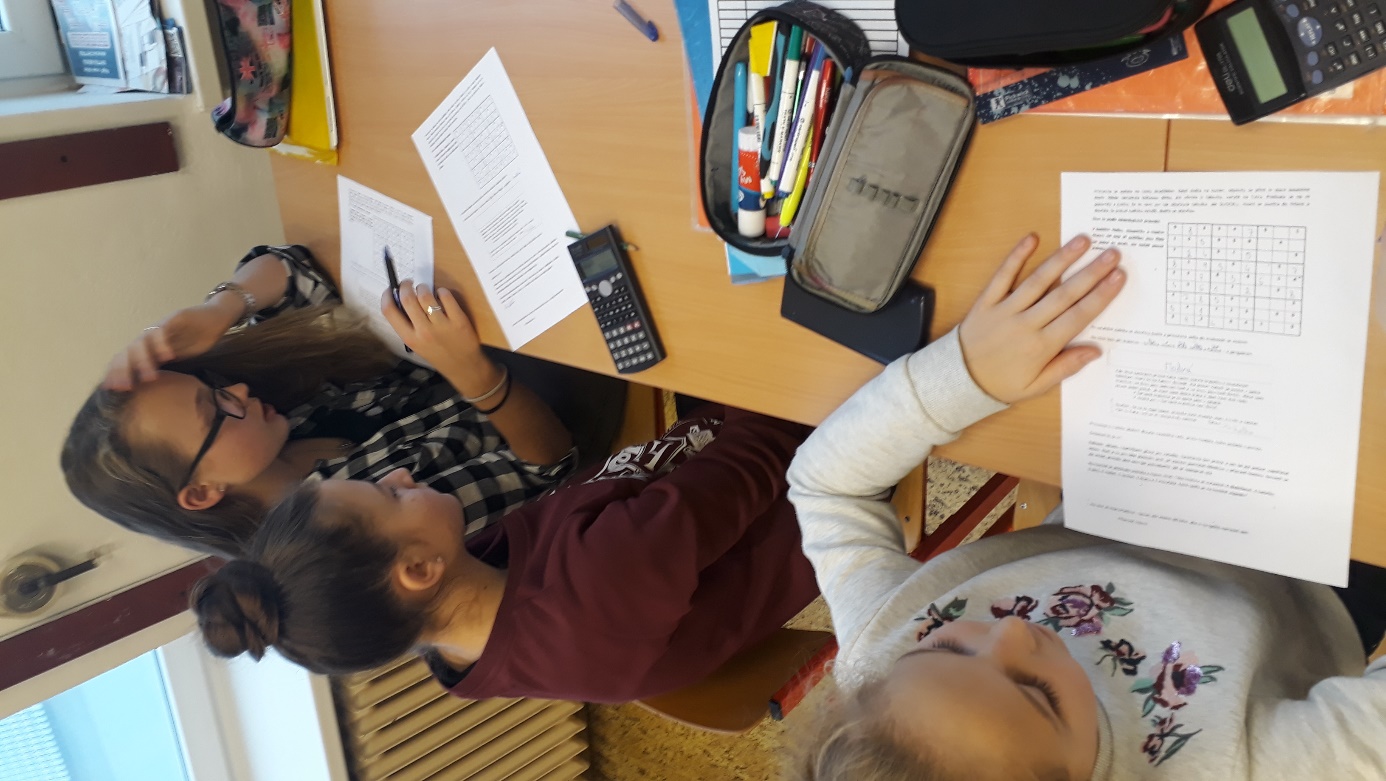 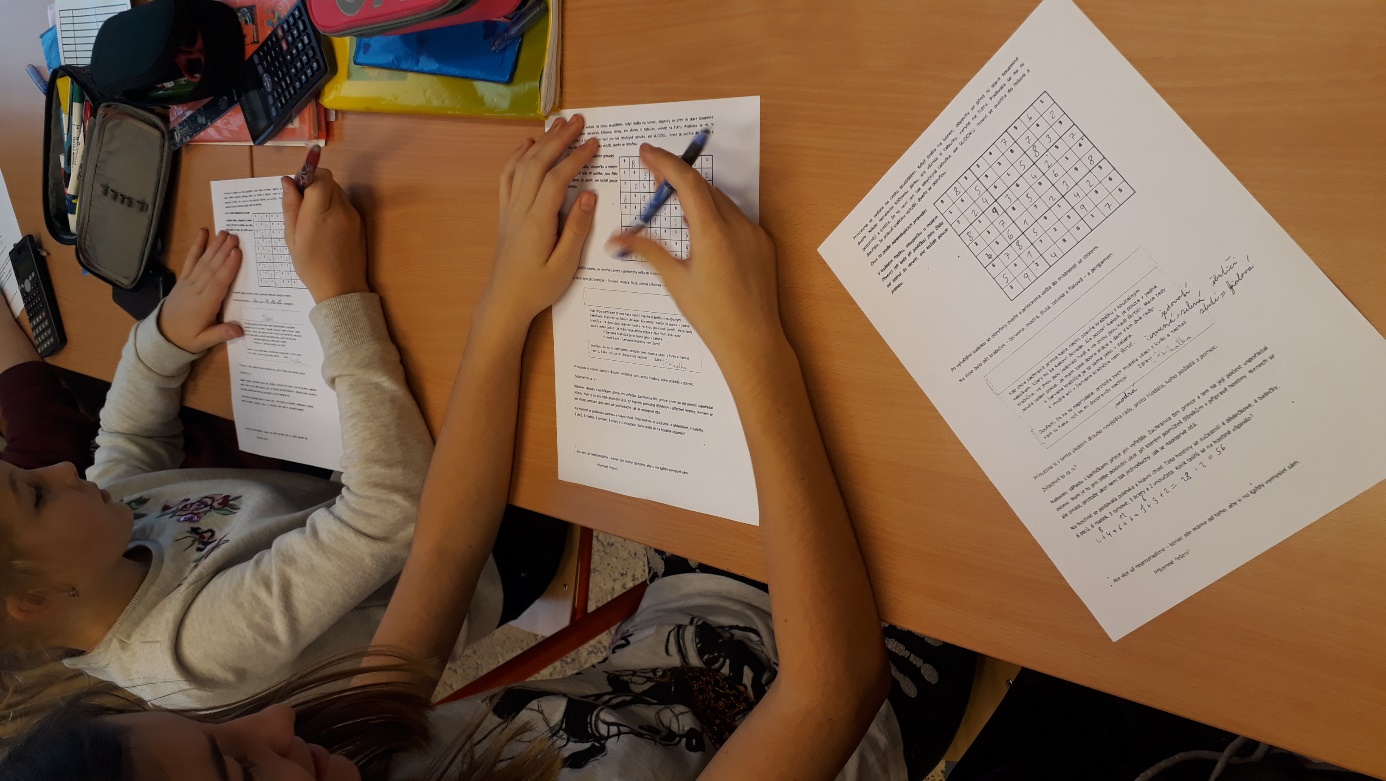 